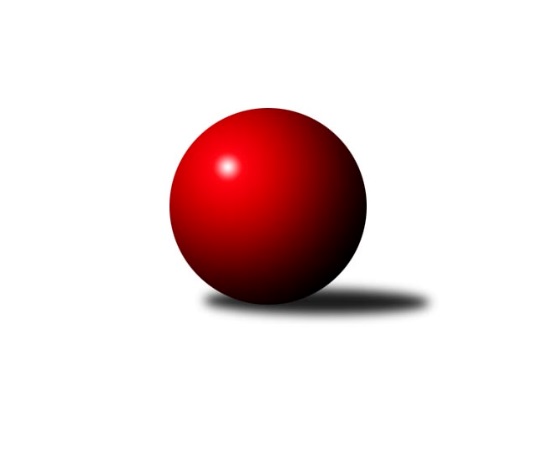 Č.8Ročník 2012/2013	8.6.2024 Krajský přebor MS 2012/2013Statistika 8. kolaTabulka družstev:		družstvo	záp	výh	rem	proh	skore	sety	průměr	body	plné	dorážka	chyby	1.	TJ Sokol Bohumín ˝B˝	8	6	0	2	79 : 49 	(47.0 : 49.0)	2417	12	1694	722	46.6	2.	TJ  Krnov ˝B˝	8	5	1	2	80 : 48 	(57.0 : 39.0)	2382	11	1665	717	47.9	3.	TJ Spartak Bílovec ˝A˝	8	5	0	3	76 : 52 	(55.5 : 40.5)	2369	10	1662	707	40.3	4.	TJ Horní Benešov ˝C˝	8	5	0	3	75 : 53 	(56.5 : 39.5)	2421	10	1666	755	39.8	5.	KK Minerva Opava ˝B˝	8	5	0	3	68 : 60 	(46.5 : 49.5)	2457	10	1705	752	39.1	6.	TJ Frenštát p.R.˝A˝	8	4	0	4	68 : 60 	(55.0 : 41.0)	2421	8	1684	736	34.5	7.	TJ Opava ˝C˝	8	4	0	4	67 : 61 	(50.0 : 46.0)	2354	8	1663	691	43.9	8.	TJ Nový Jičín ˝A˝	8	4	0	4	60 : 68 	(46.0 : 50.0)	2406	8	1674	733	42.9	9.	TJ Sokol Dobroslavice ˝A˝	8	3	1	4	62 : 66 	(47.0 : 49.0)	2431	7	1688	742	39.1	10.	TJ VOKD Poruba ˝B˝	8	3	1	4	61 : 67 	(47.0 : 49.0)	2447	7	1693	754	44.9	11.	TJ Unie Hlubina˝B˝	8	2	0	6	40 : 88 	(37.0 : 59.0)	2349	4	1675	673	52	12.	TJ Horní Benešov ˝D˝	8	0	1	7	32 : 96 	(31.5 : 64.5)	2307	1	1645	662	53.9Tabulka doma:		družstvo	záp	výh	rem	proh	skore	sety	průměr	body	maximum	minimum	1.	TJ Spartak Bílovec ˝A˝	5	5	0	0	66 : 14 	(42.5 : 17.5)	2414	10	2441	2387	2.	TJ Sokol Bohumín ˝B˝	5	5	0	0	62 : 18 	(34.0 : 26.0)	2438	10	2480	2411	3.	TJ Opava ˝C˝	5	4	0	1	59 : 21 	(40.0 : 20.0)	2525	8	2542	2504	4.	TJ Horní Benešov ˝C˝	5	4	0	1	56 : 24 	(38.0 : 22.0)	2537	8	2577	2490	5.	KK Minerva Opava ˝B˝	3	3	0	0	38 : 10 	(26.0 : 10.0)	2634	6	2677	2564	6.	TJ Frenštát p.R.˝A˝	4	3	0	1	46 : 18 	(34.0 : 14.0)	2506	6	2532	2494	7.	TJ Sokol Dobroslavice ˝A˝	4	3	0	1	42 : 22 	(28.0 : 20.0)	2378	6	2444	2321	8.	TJ  Krnov ˝B˝	3	2	1	0	34 : 14 	(24.0 : 12.0)	2392	5	2480	2337	9.	TJ Unie Hlubina˝B˝	4	2	0	2	32 : 32 	(26.5 : 21.5)	2496	4	2515	2472	10.	TJ Nový Jičín ˝A˝	3	2	0	1	24 : 24 	(19.0 : 17.0)	2309	4	2387	2205	11.	TJ VOKD Poruba ˝B˝	4	1	1	2	29 : 35 	(25.0 : 23.0)	2366	3	2398	2333	12.	TJ Horní Benešov ˝D˝	3	0	0	3	14 : 34 	(14.5 : 21.5)	2391	0	2453	2320Tabulka venku:		družstvo	záp	výh	rem	proh	skore	sety	průměr	body	maximum	minimum	1.	TJ  Krnov ˝B˝	5	3	0	2	46 : 34 	(33.0 : 27.0)	2380	6	2487	2237	2.	TJ VOKD Poruba ˝B˝	4	2	0	2	32 : 32 	(22.0 : 26.0)	2467	4	2541	2386	3.	TJ Nový Jičín ˝A˝	5	2	0	3	36 : 44 	(27.0 : 33.0)	2426	4	2551	2278	4.	KK Minerva Opava ˝B˝	5	2	0	3	30 : 50 	(20.5 : 39.5)	2422	4	2509	2308	5.	TJ Horní Benešov ˝C˝	3	1	0	2	19 : 29 	(18.5 : 17.5)	2430	2	2569	2272	6.	TJ Sokol Bohumín ˝B˝	3	1	0	2	17 : 31 	(13.0 : 23.0)	2409	2	2442	2389	7.	TJ Frenštát p.R.˝A˝	4	1	0	3	22 : 42 	(21.0 : 27.0)	2399	2	2518	2289	8.	TJ Sokol Dobroslavice ˝A˝	4	0	1	3	20 : 44 	(19.0 : 29.0)	2444	1	2522	2378	9.	TJ Horní Benešov ˝D˝	5	0	1	4	18 : 62 	(17.0 : 43.0)	2290	1	2416	2207	10.	TJ Spartak Bílovec ˝A˝	3	0	0	3	10 : 38 	(13.0 : 23.0)	2354	0	2437	2290	11.	TJ Opava ˝C˝	3	0	0	3	8 : 40 	(10.0 : 26.0)	2296	0	2315	2268	12.	TJ Unie Hlubina˝B˝	4	0	0	4	8 : 56 	(10.5 : 37.5)	2312	0	2395	2249Tabulka podzimní části:		družstvo	záp	výh	rem	proh	skore	sety	průměr	body	doma	venku	1.	TJ Sokol Bohumín ˝B˝	8	6	0	2	79 : 49 	(47.0 : 49.0)	2417	12 	5 	0 	0 	1 	0 	2	2.	TJ  Krnov ˝B˝	8	5	1	2	80 : 48 	(57.0 : 39.0)	2382	11 	2 	1 	0 	3 	0 	2	3.	TJ Spartak Bílovec ˝A˝	8	5	0	3	76 : 52 	(55.5 : 40.5)	2369	10 	5 	0 	0 	0 	0 	3	4.	TJ Horní Benešov ˝C˝	8	5	0	3	75 : 53 	(56.5 : 39.5)	2421	10 	4 	0 	1 	1 	0 	2	5.	KK Minerva Opava ˝B˝	8	5	0	3	68 : 60 	(46.5 : 49.5)	2457	10 	3 	0 	0 	2 	0 	3	6.	TJ Frenštát p.R.˝A˝	8	4	0	4	68 : 60 	(55.0 : 41.0)	2421	8 	3 	0 	1 	1 	0 	3	7.	TJ Opava ˝C˝	8	4	0	4	67 : 61 	(50.0 : 46.0)	2354	8 	4 	0 	1 	0 	0 	3	8.	TJ Nový Jičín ˝A˝	8	4	0	4	60 : 68 	(46.0 : 50.0)	2406	8 	2 	0 	1 	2 	0 	3	9.	TJ Sokol Dobroslavice ˝A˝	8	3	1	4	62 : 66 	(47.0 : 49.0)	2431	7 	3 	0 	1 	0 	1 	3	10.	TJ VOKD Poruba ˝B˝	8	3	1	4	61 : 67 	(47.0 : 49.0)	2447	7 	1 	1 	2 	2 	0 	2	11.	TJ Unie Hlubina˝B˝	8	2	0	6	40 : 88 	(37.0 : 59.0)	2349	4 	2 	0 	2 	0 	0 	4	12.	TJ Horní Benešov ˝D˝	8	0	1	7	32 : 96 	(31.5 : 64.5)	2307	1 	0 	0 	3 	0 	1 	4Tabulka jarní části:		družstvo	záp	výh	rem	proh	skore	sety	průměr	body	doma	venku	1.	TJ Spartak Bílovec ˝A˝	0	0	0	0	0 : 0 	(0.0 : 0.0)	0	0 	0 	0 	0 	0 	0 	0 	2.	KK Minerva Opava ˝B˝	0	0	0	0	0 : 0 	(0.0 : 0.0)	0	0 	0 	0 	0 	0 	0 	0 	3.	TJ Horní Benešov ˝D˝	0	0	0	0	0 : 0 	(0.0 : 0.0)	0	0 	0 	0 	0 	0 	0 	0 	4.	TJ Sokol Bohumín ˝B˝	0	0	0	0	0 : 0 	(0.0 : 0.0)	0	0 	0 	0 	0 	0 	0 	0 	5.	TJ Unie Hlubina˝B˝	0	0	0	0	0 : 0 	(0.0 : 0.0)	0	0 	0 	0 	0 	0 	0 	0 	6.	TJ Sokol Dobroslavice ˝A˝	0	0	0	0	0 : 0 	(0.0 : 0.0)	0	0 	0 	0 	0 	0 	0 	0 	7.	TJ VOKD Poruba ˝B˝	0	0	0	0	0 : 0 	(0.0 : 0.0)	0	0 	0 	0 	0 	0 	0 	0 	8.	TJ Horní Benešov ˝C˝	0	0	0	0	0 : 0 	(0.0 : 0.0)	0	0 	0 	0 	0 	0 	0 	0 	9.	TJ Opava ˝C˝	0	0	0	0	0 : 0 	(0.0 : 0.0)	0	0 	0 	0 	0 	0 	0 	0 	10.	TJ Frenštát p.R.˝A˝	0	0	0	0	0 : 0 	(0.0 : 0.0)	0	0 	0 	0 	0 	0 	0 	0 	11.	TJ Nový Jičín ˝A˝	0	0	0	0	0 : 0 	(0.0 : 0.0)	0	0 	0 	0 	0 	0 	0 	0 	12.	TJ  Krnov ˝B˝	0	0	0	0	0 : 0 	(0.0 : 0.0)	0	0 	0 	0 	0 	0 	0 	0 Zisk bodů pro družstvo:		jméno hráče	družstvo	body	zápasy	v %	dílčí body	sety	v %	1.	René Gazdík 	TJ Sokol Dobroslavice ˝A˝ 	14	/	7	(100%)		/		(%)	2.	Karel Šnajdárek 	TJ Spartak Bílovec ˝A˝ 	14	/	8	(88%)		/		(%)	3.	David Láčík 	TJ Horní Benešov ˝C˝ 	12	/	8	(75%)		/		(%)	4.	Vladimír Vavrečka 	TJ  Krnov ˝B˝ 	12	/	8	(75%)		/		(%)	5.	Jaromír Hendrych 	TJ Horní Benešov ˝C˝ 	12	/	8	(75%)		/		(%)	6.	Jaromír Piska 	TJ Sokol Bohumín ˝B˝ 	12	/	8	(75%)		/		(%)	7.	Pavel Jalůvka 	TJ  Krnov ˝B˝ 	10	/	6	(83%)		/		(%)	8.	Ladislav Petr 	TJ Frenštát p.R.˝A˝ 	10	/	8	(63%)		/		(%)	9.	Tomáš Král 	KK Minerva Opava ˝B˝ 	10	/	8	(63%)		/		(%)	10.	Milan Kučera 	TJ Frenštát p.R.˝A˝ 	10	/	8	(63%)		/		(%)	11.	Roman Grüner 	TJ Unie Hlubina˝B˝ 	10	/	8	(63%)		/		(%)	12.	Jan Král 	KK Minerva Opava ˝B˝ 	10	/	8	(63%)		/		(%)	13.	Jaroslav Lakomý 	TJ  Krnov ˝B˝ 	10	/	8	(63%)		/		(%)	14.	Milan Binar 	TJ Spartak Bílovec ˝A˝ 	10	/	8	(63%)		/		(%)	15.	Karel Škrobánek 	TJ Opava ˝C˝ 	10	/	8	(63%)		/		(%)	16.	Lukáš Modlitba 	TJ Sokol Bohumín ˝B˝ 	10	/	8	(63%)		/		(%)	17.	Miroslav Paloc 	TJ Sokol Bohumín ˝B˝ 	9	/	6	(75%)		/		(%)	18.	Břetislav Mrkvica 	TJ VOKD Poruba ˝B˝ 	9	/	6	(75%)		/		(%)	19.	Michal Krejčiřík 	TJ Horní Benešov ˝C˝ 	9	/	7	(64%)		/		(%)	20.	Michal Pavič 	TJ Nový Jičín ˝A˝ 	8	/	5	(80%)		/		(%)	21.	Radek Škarka 	TJ Nový Jičín ˝A˝ 	8	/	5	(80%)		/		(%)	22.	Luděk Zeman 	TJ Horní Benešov ˝C˝ 	8	/	6	(67%)		/		(%)	23.	Jan Pospěch 	TJ Nový Jičín ˝A˝ 	8	/	6	(67%)		/		(%)	24.	Dana Lamichová 	TJ Opava ˝C˝ 	8	/	6	(67%)		/		(%)	25.	Václav Boháčík 	TJ VOKD Poruba ˝B˝ 	8	/	6	(67%)		/		(%)	26.	Karel Kuchař 	TJ Sokol Dobroslavice ˝A˝ 	8	/	7	(57%)		/		(%)	27.	Josef Kuzma 	TJ Sokol Bohumín ˝B˝ 	8	/	7	(57%)		/		(%)	28.	Michal Bezruč 	TJ VOKD Poruba ˝B˝ 	8	/	7	(57%)		/		(%)	29.	Lubomír Škrobánek 	TJ Opava ˝C˝ 	8	/	7	(57%)		/		(%)	30.	Miluše Rychová 	TJ  Krnov ˝B˝ 	8	/	7	(57%)		/		(%)	31.	Vladimír Štacha 	TJ Spartak Bílovec ˝A˝ 	8	/	8	(50%)		/		(%)	32.	Jiří Madecký 	TJ Nový Jičín ˝A˝ 	8	/	8	(50%)		/		(%)	33.	Libor Krajčí 	TJ Sokol Bohumín ˝B˝ 	8	/	8	(50%)		/		(%)	34.	Zdeněk Bordovský 	TJ Frenštát p.R.˝A˝ 	8	/	8	(50%)		/		(%)	35.	Zdeňka Habartová 	TJ Horní Benešov ˝D˝ 	8	/	8	(50%)		/		(%)	36.	Josef Schwarz 	TJ Sokol Dobroslavice ˝A˝ 	8	/	8	(50%)		/		(%)	37.	Rudolf Tvrdoň 	TJ Opava ˝C˝ 	7	/	8	(44%)		/		(%)	38.	Michal Blažek 	TJ Opava ˝C˝ 	6	/	3	(100%)		/		(%)	39.	Zdeněk Michna 	TJ Frenštát p.R.˝A˝ 	6	/	3	(100%)		/		(%)	40.	Petr Frank 	KK Minerva Opava ˝B˝ 	6	/	4	(75%)		/		(%)	41.	Karel Vágner 	KK Minerva Opava ˝B˝ 	6	/	4	(75%)		/		(%)	42.	Rostislav Klazar 	TJ Spartak Bílovec ˝A˝ 	6	/	5	(60%)		/		(%)	43.	Petr Schwalbe 	TJ Opava ˝C˝ 	6	/	5	(60%)		/		(%)	44.	Marek Bilíček 	TJ Horní Benešov ˝D˝ 	6	/	5	(60%)		/		(%)	45.	Jiří Chylík 	TJ  Krnov ˝B˝ 	6	/	5	(60%)		/		(%)	46.	Jan Žídek 	TJ VOKD Poruba ˝B˝ 	6	/	6	(50%)		/		(%)	47.	Antonín Fabík 	TJ Spartak Bílovec ˝A˝ 	6	/	6	(50%)		/		(%)	48.	Tomáš Binek 	TJ Frenštát p.R.˝A˝ 	6	/	7	(43%)		/		(%)	49.	Josef Zavacký 	TJ Nový Jičín ˝A˝ 	6	/	7	(43%)		/		(%)	50.	Jaromír Hendrych ml. 	TJ Horní Benešov ˝C˝ 	6	/	7	(43%)		/		(%)	51.	Josef Hájek 	TJ Unie Hlubina˝B˝ 	6	/	7	(43%)		/		(%)	52.	Zdeněk Smrža 	TJ Horní Benešov ˝D˝ 	6	/	7	(43%)		/		(%)	53.	František Vícha 	TJ  Krnov ˝B˝ 	6	/	8	(38%)		/		(%)	54.	Jaroslav Petr 	TJ Frenštát p.R.˝A˝ 	6	/	8	(38%)		/		(%)	55.	Petr Oravec 	TJ VOKD Poruba ˝B˝ 	6	/	8	(38%)		/		(%)	56.	Michael Dostál 	TJ Horní Benešov ˝D˝ 	6	/	8	(38%)		/		(%)	57.	Karol Nitka 	TJ Sokol Bohumín ˝B˝ 	6	/	8	(38%)		/		(%)	58.	Michal Rašťák 	TJ Horní Benešov ˝C˝ 	6	/	8	(38%)		/		(%)	59.	Lukáš Trojek 	TJ VOKD Poruba ˝B˝ 	4	/	3	(67%)		/		(%)	60.	Pavel Šmydke 	TJ Spartak Bílovec ˝A˝ 	4	/	3	(67%)		/		(%)	61.	Martin Třečák 	TJ Sokol Dobroslavice ˝A˝ 	4	/	4	(50%)		/		(%)	62.	Jaromír Čech 	TJ  Krnov ˝B˝ 	4	/	4	(50%)		/		(%)	63.	Mária Konečná 	KK Minerva Opava ˝B˝ 	4	/	4	(50%)		/		(%)	64.	Jana Tvrdoňová 	TJ Opava ˝C˝ 	4	/	5	(40%)		/		(%)	65.	Ivo Kovářík 	TJ Sokol Dobroslavice ˝A˝ 	4	/	5	(40%)		/		(%)	66.	Stanislav Navalaný 	TJ Unie Hlubina˝B˝ 	4	/	5	(40%)		/		(%)	67.	Jana Martínková 	KK Minerva Opava ˝B˝ 	4	/	6	(33%)		/		(%)	68.	Jaroslav Klekner 	TJ VOKD Poruba ˝B˝ 	4	/	6	(33%)		/		(%)	69.	Josef Kyjovský 	TJ Unie Hlubina˝B˝ 	4	/	7	(29%)		/		(%)	70.	Karel Ridl 	TJ Sokol Dobroslavice ˝A˝ 	4	/	7	(29%)		/		(%)	71.	Karel Mareček 	TJ Spartak Bílovec ˝A˝ 	4	/	7	(29%)		/		(%)	72.	Renáta Smijová 	KK Minerva Opava ˝B˝ 	4	/	7	(29%)		/		(%)	73.	Vladimír Staněk 	KK Minerva Opava ˝B˝ 	4	/	7	(29%)		/		(%)	74.	Petr Foniok 	TJ Unie Hlubina˝B˝ 	4	/	8	(25%)		/		(%)	75.	Vladislav Vavrák 	TJ Horní Benešov ˝D˝ 	4	/	8	(25%)		/		(%)	76.	Emil Rubáč 	TJ Spartak Bílovec ˝A˝ 	2	/	1	(100%)		/		(%)	77.	Jan Zaškolný 	TJ Sokol Bohumín ˝B˝ 	2	/	1	(100%)		/		(%)	78.	Zdeněk Mžik 	TJ VOKD Poruba ˝B˝ 	2	/	1	(100%)		/		(%)	79.	Miroslav Makový 	TJ Frenštát p.R.˝A˝ 	2	/	1	(100%)		/		(%)	80.	Lubomír Jančár 	TJ Unie Hlubina˝B˝ 	2	/	1	(100%)		/		(%)	81.	Jaroslav Černý 	TJ Spartak Bílovec ˝A˝ 	2	/	1	(100%)		/		(%)	82.	Roman Klímek 	TJ VOKD Poruba ˝B˝ 	2	/	1	(100%)		/		(%)	83.	Jiří Ambrož 	TJ Frenštát p.R.˝A˝ 	2	/	2	(50%)		/		(%)	84.	Jiří Petr 	TJ Frenštát p.R.˝A˝ 	2	/	2	(50%)		/		(%)	85.	Filip Morávek 	TJ Horní Benešov ˝D˝ 	2	/	2	(50%)		/		(%)	86.	Josef Vávra 	TJ Sokol Dobroslavice ˝A˝ 	2	/	3	(33%)		/		(%)	87.	Jindřich Dankovič 	TJ Horní Benešov ˝D˝ 	2	/	3	(33%)		/		(%)	88.	Lumír Kocián 	TJ Sokol Dobroslavice ˝A˝ 	2	/	4	(25%)		/		(%)	89.	Svatopluk Kříž 	TJ Opava ˝C˝ 	2	/	5	(20%)		/		(%)	90.	Ján Pelikán 	TJ Nový Jičín ˝A˝ 	2	/	5	(20%)		/		(%)	91.	Jiří Hradil 	TJ Nový Jičín ˝A˝ 	2	/	6	(17%)		/		(%)	92.	Libor Jurečka 	TJ Nový Jičín ˝A˝ 	2	/	6	(17%)		/		(%)	93.	Martin Ferenčík 	TJ Unie Hlubina˝B˝ 	2	/	6	(17%)		/		(%)	94.	Václav Rábl 	TJ Unie Hlubina˝B˝ 	0	/	1	(0%)		/		(%)	95.	Otakar Binek 	TJ Frenštát p.R.˝A˝ 	0	/	1	(0%)		/		(%)	96.	Miloslav Petrů 	TJ Horní Benešov ˝D˝ 	0	/	1	(0%)		/		(%)	97.	Jiří Štroch 	TJ Unie Hlubina˝B˝ 	0	/	1	(0%)		/		(%)	98.	Lukáš Světlík 	TJ Sokol Bohumín ˝B˝ 	0	/	1	(0%)		/		(%)	99.	Milan Franer 	TJ Opava ˝C˝ 	0	/	1	(0%)		/		(%)	100.	Zbyněk Tesař 	TJ Horní Benešov ˝D˝ 	0	/	1	(0%)		/		(%)	101.	Vítězslav Kadlec 	TJ  Krnov ˝B˝ 	0	/	1	(0%)		/		(%)	102.	Rudolf Riezner 	TJ Unie Hlubina˝B˝ 	0	/	1	(0%)		/		(%)	103.	Alfréd Herman 	TJ Sokol Bohumín ˝B˝ 	0	/	1	(0%)		/		(%)	104.	Vladimír Rada 	TJ VOKD Poruba ˝B˝ 	0	/	3	(0%)		/		(%)	105.	Miroslav Petřek st.	TJ Horní Benešov ˝C˝ 	0	/	3	(0%)		/		(%)	106.	Miloslav Palička 	TJ Unie Hlubina˝B˝ 	0	/	3	(0%)		/		(%)	107.	Ivo Pavlík 	TJ Sokol Dobroslavice ˝A˝ 	0	/	3	(0%)		/		(%)	108.	Zdeněk Kment 	TJ Horní Benešov ˝D˝ 	0	/	6	(0%)		/		(%)Průměry na kuželnách:		kuželna	průměr	plné	dorážka	chyby	výkon na hráče	1.	Minerva Opava, 1-2	2576	1756	820	29.8	(429.4)	2.	TJ Unie Hlubina, 1-2	2487	1719	767	36.8	(414.5)	3.	TJ Opava, 1-4	2473	1716	757	49.1	(412.3)	4.	 Horní Benešov, 1-4	2465	1711	753	46.2	(410.9)	5.	Sokol Frenštát pod Radhoštěm, 1-2	2439	1692	747	41.3	(406.6)	6.	TJ Sokol Bohumín, 1-4	2410	1700	709	48.4	(401.7)	7.	TJ VOKD Poruba, 1-4	2352	1657	695	50.4	(392.1)	8.	TJ Krnov, 1-2	2352	1665	687	51.8	(392.1)	9.	TJ Spartak Bílovec, 1-2	2351	1643	708	40.8	(392.0)	10.	TJ Sokol Dobroslavice, 1-2	2346	1643	702	38.5	(391.1)	11.	TJ Nový Jičín, 1-4	2315	1611	704	41.8	(385.9)Nejlepší výkony na kuželnách:Minerva Opava, 1-2KK Minerva Opava ˝B˝	2677	5. kolo	Tomáš Král 	KK Minerva Opava ˝B˝	469	5. koloKK Minerva Opava ˝B˝	2660	7. kolo	Jan Král 	KK Minerva Opava ˝B˝	465	2. koloKK Minerva Opava ˝B˝	2564	2. kolo	Jan Král 	KK Minerva Opava ˝B˝	456	7. koloTJ Nový Jičín ˝A˝	2551	5. kolo	René Gazdík 	TJ Sokol Dobroslavice ˝A˝	455	7. koloTJ Sokol Dobroslavice ˝A˝	2522	7. kolo	Jana Martínková 	KK Minerva Opava ˝B˝	451	5. koloTJ VOKD Poruba ˝B˝	2486	2. kolo	Vladimír Staněk 	KK Minerva Opava ˝B˝	449	7. kolo		. kolo	Jana Martínková 	KK Minerva Opava ˝B˝	449	7. kolo		. kolo	Mária Konečná 	KK Minerva Opava ˝B˝	447	5. kolo		. kolo	Josef Zavacký 	TJ Nový Jičín ˝A˝	444	5. kolo		. kolo	Karel Kuchař 	TJ Sokol Dobroslavice ˝A˝	444	7. koloTJ Unie Hlubina, 1-2TJ Nový Jičín ˝A˝	2534	6. kolo	Jaroslav Lakomý 	TJ  Krnov ˝B˝	458	2. koloTJ Unie Hlubina˝B˝	2515	4. kolo	Roman Grüner 	TJ Unie Hlubina˝B˝	453	2. koloTJ Unie Hlubina˝B˝	2512	6. kolo	Josef Hájek 	TJ Unie Hlubina˝B˝	451	4. koloTJ  Krnov ˝B˝	2487	2. kolo	Radek Škarka 	TJ Nový Jičín ˝A˝	451	6. koloTJ Unie Hlubina˝B˝	2483	8. kolo	Michal Pavič 	TJ Nový Jičín ˝A˝	450	6. koloKK Minerva Opava ˝B˝	2479	4. kolo	Roman Grüner 	TJ Unie Hlubina˝B˝	448	6. koloTJ Unie Hlubina˝B˝	2472	2. kolo	Zdeněk Smrža 	TJ Horní Benešov ˝D˝	442	8. koloTJ Horní Benešov ˝D˝	2416	8. kolo	Josef Hájek 	TJ Unie Hlubina˝B˝	441	8. kolo		. kolo	Roman Grüner 	TJ Unie Hlubina˝B˝	433	8. kolo		. kolo	Stanislav Navalaný 	TJ Unie Hlubina˝B˝	430	4. koloTJ Opava, 1-4TJ Opava ˝C˝	2542	2. kolo	Petr Oravec 	TJ VOKD Poruba ˝B˝	466	6. koloTJ VOKD Poruba ˝B˝	2541	6. kolo	Karel Škrobánek 	TJ Opava ˝C˝	462	6. koloTJ Opava ˝C˝	2534	1. kolo	Jana Tvrdoňová 	TJ Opava ˝C˝	459	1. koloTJ Opava ˝C˝	2525	6. kolo	Michal Blažek 	TJ Opava ˝C˝	457	4. koloTJ Opava ˝C˝	2522	4. kolo	Lubomír Škrobánek 	TJ Opava ˝C˝	452	2. koloTJ Opava ˝C˝	2504	8. kolo	Dana Lamichová 	TJ Opava ˝C˝	449	2. koloTJ Horní Benešov ˝C˝	2448	4. kolo	David Láčík 	TJ Horní Benešov ˝C˝	447	4. koloKK Minerva Opava ˝B˝	2433	8. kolo	Michal Blažek 	TJ Opava ˝C˝	444	1. koloTJ Sokol Bohumín ˝B˝	2397	2. kolo	Michal Blažek 	TJ Opava ˝C˝	439	6. koloTJ Unie Hlubina˝B˝	2290	1. kolo	Dana Lamichová 	TJ Opava ˝C˝	438	8. kolo Horní Benešov, 1-4TJ Horní Benešov ˝C˝	2577	7. kolo	Jaromír Hendrych ml. 	TJ Horní Benešov ˝C˝	467	7. koloTJ Horní Benešov ˝C˝	2569	2. kolo	Jaromír Hendrych ml. 	TJ Horní Benešov ˝C˝	464	2. koloTJ Horní Benešov ˝C˝	2563	3. kolo	Michal Krejčiřík 	TJ Horní Benešov ˝C˝	463	3. koloTJ Horní Benešov ˝C˝	2537	1. kolo	Radek Škarka 	TJ Nový Jičín ˝A˝	460	1. koloTJ Frenštát p.R.˝A˝	2518	8. kolo	David Láčík 	TJ Horní Benešov ˝C˝	459	7. koloTJ Horní Benešov ˝C˝	2517	8. kolo	Ladislav Petr 	TJ Frenštát p.R.˝A˝	456	8. koloTJ Sokol Dobroslavice ˝A˝	2496	3. kolo	Jan Zaškolný 	TJ Sokol Bohumín ˝B˝	456	5. koloTJ Horní Benešov ˝C˝	2490	5. kolo	René Gazdík 	TJ Sokol Dobroslavice ˝A˝	449	3. koloTJ VOKD Poruba ˝B˝	2454	4. kolo	Michal Pavič 	TJ Nový Jičín ˝A˝	446	1. koloTJ Horní Benešov ˝D˝	2453	4. kolo	Jaromír Hendrych 	TJ Horní Benešov ˝C˝	445	8. koloSokol Frenštát pod Radhoštěm, 1-2TJ Frenštát p.R.˝A˝	2532	7. kolo	Ladislav Petr 	TJ Frenštát p.R.˝A˝	466	5. koloKK Minerva Opava ˝B˝	2509	1. kolo	Ladislav Petr 	TJ Frenštát p.R.˝A˝	453	3. koloTJ Frenštát p.R.˝A˝	2503	1. kolo	Ladislav Petr 	TJ Frenštát p.R.˝A˝	447	1. koloTJ Frenštát p.R.˝A˝	2496	5. kolo	Zdeněk Michna 	TJ Frenštát p.R.˝A˝	443	7. koloTJ Frenštát p.R.˝A˝	2494	3. kolo	Petr Frank 	KK Minerva Opava ˝B˝	442	1. koloTJ Spartak Bílovec ˝A˝	2437	7. kolo	Milan Kučera 	TJ Frenštát p.R.˝A˝	439	3. koloTJ Opava ˝C˝	2306	5. kolo	Vladimír Staněk 	KK Minerva Opava ˝B˝	436	1. koloTJ Horní Benešov ˝D˝	2240	3. kolo	Jaroslav Petr 	TJ Frenštát p.R.˝A˝	432	7. kolo		. kolo	Vladimír Štacha 	TJ Spartak Bílovec ˝A˝	431	7. kolo		. kolo	Jaroslav Petr 	TJ Frenštát p.R.˝A˝	430	1. koloTJ Sokol Bohumín, 1-4TJ Sokol Bohumín ˝B˝	2480	6. kolo	Josef Kuzma 	TJ Sokol Bohumín ˝B˝	455	6. koloTJ Sokol Bohumín ˝B˝	2449	3. kolo	Karel Šnajdárek 	TJ Spartak Bílovec ˝A˝	443	4. koloTJ Frenštát p.R.˝A˝	2427	6. kolo	Lukáš Modlitba 	TJ Sokol Bohumín ˝B˝	441	3. koloTJ Sokol Bohumín ˝B˝	2427	1. kolo	Jaromír Piska 	TJ Sokol Bohumín ˝B˝	430	1. koloTJ Sokol Bohumín ˝B˝	2423	4. kolo	Jaroslav Lakomý 	TJ  Krnov ˝B˝	427	8. koloTJ Sokol Bohumín ˝B˝	2411	8. kolo	Miroslav Paloc 	TJ Sokol Bohumín ˝B˝	426	6. koloTJ Unie Hlubina˝B˝	2395	3. kolo	Lukáš Modlitba 	TJ Sokol Bohumín ˝B˝	426	8. koloTJ Sokol Dobroslavice ˝A˝	2380	1. kolo	Lumír Kocián 	TJ Sokol Dobroslavice ˝A˝	424	1. koloTJ  Krnov ˝B˝	2375	8. kolo	Karol Nitka 	TJ Sokol Bohumín ˝B˝	424	1. koloTJ Spartak Bílovec ˝A˝	2335	4. kolo	Karol Nitka 	TJ Sokol Bohumín ˝B˝	424	4. koloTJ VOKD Poruba, 1-4TJ VOKD Poruba ˝B˝	2398	1. kolo	Jaromír Piska 	TJ Sokol Bohumín ˝B˝	443	7. koloTJ Sokol Bohumín ˝B˝	2389	7. kolo	Petr Oravec 	TJ VOKD Poruba ˝B˝	442	1. koloTJ Sokol Dobroslavice ˝A˝	2378	5. kolo	Josef Zavacký 	TJ Nový Jičín ˝A˝	433	3. koloTJ VOKD Poruba ˝B˝	2373	5. kolo	Libor Jurečka 	TJ Nový Jičín ˝A˝	428	3. koloTJ VOKD Poruba ˝B˝	2360	7. kolo	Jaroslav Klekner 	TJ VOKD Poruba ˝B˝	422	5. koloTJ Nový Jičín ˝A˝	2354	3. kolo	Lukáš Trojek 	TJ VOKD Poruba ˝B˝	422	5. koloTJ VOKD Poruba ˝B˝	2333	3. kolo	Josef Kuzma 	TJ Sokol Bohumín ˝B˝	422	7. koloTJ  Krnov ˝B˝	2237	1. kolo	Petr Oravec 	TJ VOKD Poruba ˝B˝	419	7. kolo		. kolo	Karel Ridl 	TJ Sokol Dobroslavice ˝A˝	418	5. kolo		. kolo	Jan Pospěch 	TJ Nový Jičín ˝A˝	417	3. koloTJ Krnov, 1-2TJ  Krnov ˝B˝	2480	3. kolo	Michael Dostál 	TJ Horní Benešov ˝D˝	430	5. koloTJ  Krnov ˝B˝	2359	5. kolo	Tomáš Král 	KK Minerva Opava ˝B˝	429	3. koloTJ  Krnov ˝B˝	2337	7. kolo	František Vícha 	TJ  Krnov ˝B˝	427	3. koloTJ Horní Benešov ˝D˝	2316	5. kolo	Vladimír Vavrečka 	TJ  Krnov ˝B˝	424	5. koloTJ Opava ˝C˝	2315	7. kolo	Rudolf Tvrdoň 	TJ Opava ˝C˝	421	7. koloKK Minerva Opava ˝B˝	2308	3. kolo	Jaroslav Lakomý 	TJ  Krnov ˝B˝	421	3. kolo		. kolo	Zdeněk Smrža 	TJ Horní Benešov ˝D˝	418	5. kolo		. kolo	Jiří Chylík 	TJ  Krnov ˝B˝	411	3. kolo		. kolo	Karel Škrobánek 	TJ Opava ˝C˝	409	7. kolo		. kolo	Pavel Jalůvka 	TJ  Krnov ˝B˝	408	3. koloTJ Spartak Bílovec, 1-2TJ Spartak Bílovec ˝A˝	2441	6. kolo	Pavel Šmydke 	TJ Spartak Bílovec ˝A˝	442	3. koloTJ Spartak Bílovec ˝A˝	2420	3. kolo	Vladimír Štacha 	TJ Spartak Bílovec ˝A˝	429	5. koloTJ Spartak Bílovec ˝A˝	2413	1. kolo	Karel Šnajdárek 	TJ Spartak Bílovec ˝A˝	426	8. koloTJ Spartak Bílovec ˝A˝	2410	5. kolo	Milan Binar 	TJ Spartak Bílovec ˝A˝	426	6. koloTJ Spartak Bílovec ˝A˝	2387	8. kolo	Břetislav Mrkvica 	TJ VOKD Poruba ˝B˝	425	8. koloTJ VOKD Poruba ˝B˝	2386	8. kolo	Rostislav Klazar 	TJ Spartak Bílovec ˝A˝	424	1. koloTJ Horní Benešov ˝C˝	2272	6. kolo	Pavel Šmydke 	TJ Spartak Bílovec ˝A˝	422	6. koloTJ Horní Benešov ˝D˝	2272	1. kolo	Karel Šnajdárek 	TJ Spartak Bílovec ˝A˝	421	5. koloTJ Opava ˝C˝	2268	3. kolo	Rostislav Klazar 	TJ Spartak Bílovec ˝A˝	419	6. koloTJ Unie Hlubina˝B˝	2249	5. kolo	Milan Binar 	TJ Spartak Bílovec ˝A˝	418	8. koloTJ Sokol Dobroslavice, 1-2TJ Sokol Dobroslavice ˝A˝	2444	4. kolo	Karel Kuchař 	TJ Sokol Dobroslavice ˝A˝	447	6. koloTJ  Krnov ˝B˝	2405	6. kolo	František Vícha 	TJ  Krnov ˝B˝	430	6. koloTJ Sokol Dobroslavice ˝A˝	2385	8. kolo	Karel Ridl 	TJ Sokol Dobroslavice ˝A˝	427	4. koloTJ Sokol Dobroslavice ˝A˝	2361	6. kolo	Michal Pavič 	TJ Nový Jičín ˝A˝	420	8. koloTJ Sokol Dobroslavice ˝A˝	2321	2. kolo	Karel Kuchař 	TJ Sokol Dobroslavice ˝A˝	419	4. koloTJ Spartak Bílovec ˝A˝	2290	2. kolo	Martin Třečák 	TJ Sokol Dobroslavice ˝A˝	416	8. koloTJ Frenštát p.R.˝A˝	2289	4. kolo	Ivo Kovářík 	TJ Sokol Dobroslavice ˝A˝	415	2. koloTJ Nový Jičín ˝A˝	2278	8. kolo	René Gazdík 	TJ Sokol Dobroslavice ˝A˝	412	8. kolo		. kolo	Martin Třečák 	TJ Sokol Dobroslavice ˝A˝	411	4. kolo		. kolo	René Gazdík 	TJ Sokol Dobroslavice ˝A˝	410	4. koloTJ Nový Jičín, 1-4TJ  Krnov ˝B˝	2396	4. kolo	Josef Zavacký 	TJ Nový Jičín ˝A˝	441	2. koloTJ Nový Jičín ˝A˝	2387	2. kolo	Jan Pospěch 	TJ Nový Jičín ˝A˝	421	7. koloTJ Frenštát p.R.˝A˝	2363	2. kolo	Ladislav Petr 	TJ Frenštát p.R.˝A˝	419	2. koloTJ Nový Jičín ˝A˝	2336	7. kolo	Jan Pospěch 	TJ Nový Jičín ˝A˝	418	4. koloTJ Horní Benešov ˝D˝	2207	7. kolo	Miluše Rychová 	TJ  Krnov ˝B˝	415	4. koloTJ Nový Jičín ˝A˝	2205	4. kolo	Jaroslav Lakomý 	TJ  Krnov ˝B˝	407	4. kolo		. kolo	František Vícha 	TJ  Krnov ˝B˝	406	4. kolo		. kolo	Vladimír Vavrečka 	TJ  Krnov ˝B˝	404	4. kolo		. kolo	Jan Pospěch 	TJ Nový Jičín ˝A˝	403	2. kolo		. kolo	Radek Škarka 	TJ Nový Jičín ˝A˝	402	7. koloČetnost výsledků:	8.0 : 8.0	2x	6.0 : 10.0	5x	5.0 : 11.0	1x	4.0 : 12.0	4x	2.0 : 14.0	2x	16.0 : 0.0	4x	14.0 : 2.0	8x	12.0 : 4.0	17x	11.0 : 5.0	1x	10.0 : 6.0	4x